Allegato CCONSUNTIVO SPESEIl sottoscritto	, nato a	il 	residente in	Via 	n°	C.F:	in qualità di LEGALE RAPPRESENTANTE/PRESIDENTE consapevole delle responsabilità penali che si assume, ai sensi dell’ art. 76 del D.P.R. 28.12.2000, n° 445, per falsità in atti e dichiarazioni mendaci, dichiara, nel rispetto delle deliberazioni del Consiglio Comunale n. 270 del 29.11.1990, n. 323 del 20.7.1999 e la n. 29 del 4.6.2001, con le quali sono stati determinati i criteri di assegnazione dei contributi comunali a Enti e Associazioni, che il CONSUNTIVO DELLE SPESE inerenti la manifestazione 		svoltasi in nel periodo compreso tra il   	 2022 al	2022.ELENCO ANALITICO DELLE PEZZE GIUSTIFICATIVERELATIVE ALLE USCITEELENCO ANALITICO DELLE PEZZE GIUSTIFICATIVERELATIVE ALLE ENTRATE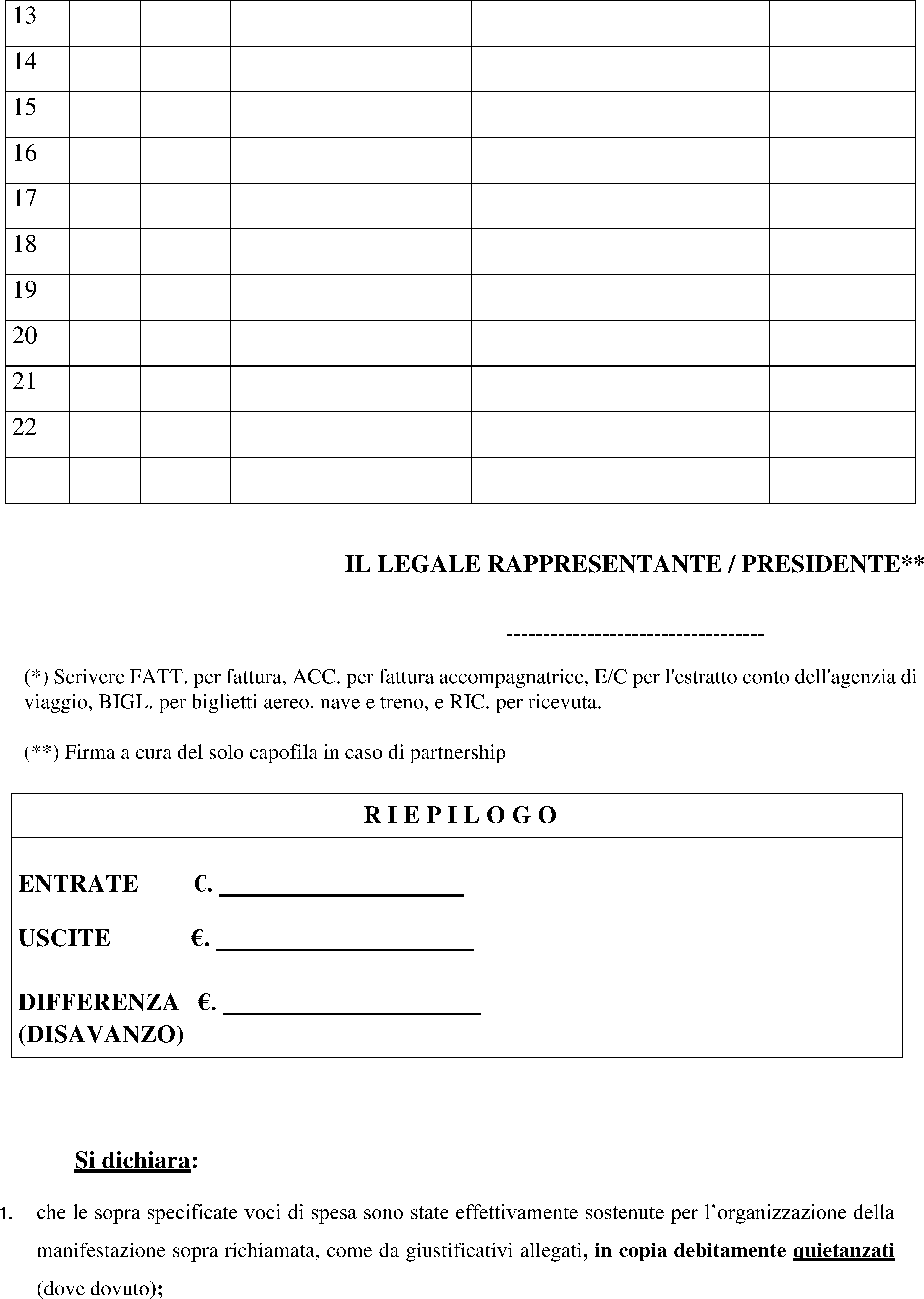 2.	che i giustificativi originali sono custoditi presso il domicilio fiscale dell’Associazione con sede in 	Via	n.	, telefono	e quindi a disposizione per ogni eventuale accertamento che il Comune di Beinasco riterrà dover effettuare;Informativa ai sensi e per gli effetti di cui al Regolamento europeo sulla privacy, "Regolamento generale per la protezione dei dati personali n. 2016/679” (General Data Protection Regulation o GDPR)I dati personali raccolti saranno trattati, anche con strumenti informatici, esclusivamente nell’ambitodel procedimento per il quale la presente dichiarazione viene resa.Possono essere attivati controlli e applicate sanzioni.Beinasco  	IL LEGALE RAPPRESENTANTE 	(timbro e firma)IL LEGALE RAPPRESENTANTE 	(timbro e firma)IL LEGALE RAPPRESENTANTE 	(timbro e firma)IL LEGALE RAPPRESENTANTE 	(timbro e firma)L’originale del presente atto è depositato presso il Sistema Culturale e del tempo libero del Comune di Beinasco.N°ordTIPO(*)DataDitta/PrestatoreSpecificazione della spesa /manifestazione e dataImporto12345678910111213141516171819202122N°ordTIPO(*)DataDitta/PrestatoreSpecificazione della spesa / manifestazione e dataImporto123456789101112